УЧАСТНИКИ КОМПЕТЕНЦИЯ «КИРПИЧНАЯ КЛАДКА»V Региональный чемпионат профессионального мастерства среди инвалидов и лиц с ограниченными возможностями здоровья  «Абилимпикс» в Пермском крае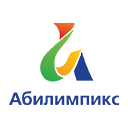 №п/пУчастникПрофессиональная образовательная организацияСолодянкин Дмитрий СергеевичМОУ "Киселевская ОШИ"Суворов Владимир ВячеславовичМОУ "Киселевская ОШИ"Усольцев Константин ЮрьевичГБПОУ "Пермский краевой колледж" ОНИКС"Чекменёв Жан АндреевичГБПОУ "Пермский краевой колледж "ОНИКС"Тарасов Вячеслав ВасильевичГБПОУ "Коми-Пермяцкий агротехничсекий техникум"Зеленин Дмитрий АнатольевичГБПОУ "Верещагинский многопрофильный техникум"Уточкин Артем ВалерьевичГБПОУ "Верещагинский многопрофильный техникум"